Экологическая поделка «Снеговик»В каждом доме достаточно много ненужного материала, который мы просто выбрасываем в мусор, но мы можем дать им вторую жизнь и сделать что-то нужное и красивое. У меня дома скопилось приличное количество пластиковых стаканчиков, и я решила сделать из них поделку «Снеговик».  Для изготовления снеговика потребуются  200 пластиковых стаканчиков белого цвета, но можно и прозрачные (получится ничем не хуже), черный и оранжевый картон, а также степлер, клей и мишура для украшения.Чтобы будущий снеговик был устойчивым, его нижняя часть делается в форме почти полусферы. Выложите стаканчики по кругу, скрепляя между собой степлером. Потребуется около 25 стаканчиков, можно использовать больше или меньше.Для второго ряда используется такое же количество стаканчиков, как и для первого ряда. Их следует скрепить уже не только между собой, но и со стаканчиками первого ряда. На каждый последующий ряд стаканчиков будет требоваться все меньшее количество. Когда вы начнете собирать снеговика, то легко поймете, как и что нужно делать.Для второго кома снеговика потребуется около 18 стаканчиков (если для первого вначале вы использовали также 25). Выложите их по кругу, как при собирании первого кома, и повторите все последующие действия. Но не завершайте ком до конца.Установите второй ком на первый и убедитесь, что будущий снеговик выглядит достойно. Третий ком делать не стоит, так как конструкция становится неустойчивой. Теперь осталось только украсить снеговика. Для носа можно использовать как настоящую морковку, так и картон, глаза и рот тоже вырезаем из картона и приклеиваем. Можно склеить шляпу, но у меня была шапочка новогодняя и я прикрепила ее и украсила мишурой. Мой снеговик готов.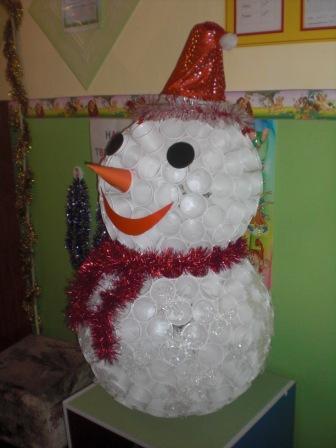 